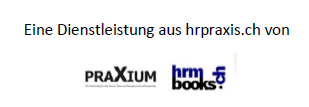 Checkliste für die perfekte Stellenanzeige Checkliste für die perfekte Stellenanzeige Checkliste für die perfekte Stellenanzeige Checkliste für die perfekte Stellenanzeige Checkliste für die perfekte Stellenanzeige Checkliste für die perfekte Stellenanzeige Checkliste für die perfekte Stellenanzeige   Ist gut  Ist gutverbessernverbessernverbessernBermerkung Headline der Stellenanzeige Headline der Stellenanzeige Headline der Stellenanzeige Headline der Stellenanzeige Headline der Stellenanzeige Headline der Stellenanzeige Headline der Stellenanzeige - Passt sie zu Zielgruppe und Job? - Macht sie neugierig genug? - Lädt sie zum Weiterlesen ein? - "Verpackt" sie die Stellenanzeige attraktiv? - Spricht sie die richtige Zielgruppe an? - Hat sie eine jobbezogene Kernaussage? - Ist sie anforderungsgerecht? - Ist sie die Visitenkarte der Stellenanzeige? - Enthält sie die relevanten Keywords? Jobbezeichnung/Jobtitel Jobbezeichnung/Jobtitel Jobbezeichnung/Jobtitel Jobbezeichnung/Jobtitel Jobbezeichnung/Jobtitel Jobbezeichnung/Jobtitel Jobbezeichnung/Jobtitel - Ist die Jobbezeichnung verständlich? - Verwendet sie eine zeitgemässe Bezeichnung? - Hat der Jobtitel eine Konkretisierung/Ergänzung? - Nennt sie den Besetzungs-Zeitpunkt? - Enthält sie Position und Funktion? - Ist der Jobtitel geschlechtsneutral? - Enthält er vielleicht den Kern-Challenge? - Ist der Jobtitel tätigkeits- und anforderungsgerecht? - Ist der Jobtitel präsent platziert? - Sind Qualifikationsmerkmale im Jobtitel angebracht? - Wie steht es um die Relevanz? - Wird der Jobtitel bei Google Trends geprüft? - Ist ein Untertitel (Claim) angebracht? Aufgaben Aufgaben Aufgaben Aufgaben Aufgaben Aufgaben Aufgaben - Sind sie attraktiv und interessant? - Sind sie anforderungsgerecht? - Werden maximal fünf bis sieben Aufgaben genannt? - Repräsentieren die Aufgaben den Job attraktiv genug? - Werden Punkte nach Reihenfolge und Anordnung priorisiert? - Ist das Anspruchsniveau realistisch? - Sind Aufgaben und Anspruchsniveau repräsentativ? - Werden, allenfalls keywordartig, Beispiele genannt? - Sind Haupt-, bzw. Kernaufgaben als solche erkennbar? - Korrespondieren die Aufgaben mit den Anforderungen? - Motivieren sie ambitionierte Bewerber zur Bewerbung? - Entsprechen die Tätigkeiten dem Jobtitel? - Entsprechen sie allfälligen Ausbildungs-Anforderungen? - Entsprechen sie allfälligen Erfahrungs-Anforderungen? - Bringen Aufgaben Anspruchs-Level angemessen zum Ausdruck? Anforderungen Anforderungen Anforderungen Anforderungen Anforderungen Anforderungen Anforderungen - Werden die Must-Anforderungen genannt? - Werden die Must-Anforderungen genannt? - Sind evtl. Muss- und Kann-Anforderungen erkennbar? - Sind evtl. Muss- und Kann-Anforderungen erkennbar? - Sind Perspektiven und Karrieremöglichkeiten enthalten? - Sind Perspektiven und Karrieremöglichkeiten enthalten? - Sind Anforderungen weder zu hoch noch zu tief? - Sind Anforderungen weder zu hoch noch zu tief? - Werden Aufgaben/Verantwortung/Kompetenzen genannt? - Werden Aufgaben/Verantwortung/Kompetenzen genannt? - Schreckt keine zu lange oder detaillierte Liste Bewerber ab? - Schreckt keine zu lange oder detaillierte Liste Bewerber ab? - Wird nicht nach dem Genie oder Alleskönner gesucht wird? - Wird nicht nach dem Genie oder Alleskönner gesucht wird? - Werden Team und Vorgesetzter kurz charakterisiert? - Werden Team und Vorgesetzter kurz charakterisiert? - Wird auf Banalitäten und Floskeln verzichtet? - Wird auf Banalitäten und Floskeln verzichtet? - Sind erwünschte Zielgruppen präzise und klar definiert? - Sind erwünschte Zielgruppen präzise und klar definiert? - Wird das Wesentliche und Erfolgsrelevante fokussiert? - Wird das Wesentliche und Erfolgsrelevante fokussiert? - Sind sowohl Fach- als auch Sozialkompetenzen enthalten? - Sind sowohl Fach- als auch Sozialkompetenzen enthalten? - Sind die Kernkompetenzen interessant und jobgerecht? - Sind die Kernkompetenzen interessant und jobgerecht? - Beschränkung auf erforderliche Kernkompetenzen -erfahrungen? - Beschränkung auf erforderliche Kernkompetenzen -erfahrungen? Angebot Angebot Angebot Angebot Angebot Angebot Angebot - Ist das Employer Branding mit einem klaren Profil erkennbar? - Ist das Employer Branding mit einem klaren Profil erkennbar? - Wird es dem Anspruchsniveau der Zielgruppe gerecht? - Wird es dem Anspruchsniveau der Zielgruppe gerecht? - Ist das Employer Branding ehrlich? - Ist das Employer Branding ehrlich? - Passen die Employer Branding Values zur Zielgruppe? - Passen die Employer Branding Values zur Zielgruppe? - Sind die Benefits konkret und zielgruppenrelevant? - Sind die Benefits konkret und zielgruppenrelevant? - Passen die Benefits zur Funktion und Position? - Passen die Benefits zur Funktion und Position? - Sind es keine austauschbaren Angebote? - Sind es keine austauschbaren Angebote? - Heben Sie sich von der Konkurrenz ab? - Heben Sie sich von der Konkurrenz ab? - Werden Angebote auf der Karriere-Website konkretisiert? - Werden Angebote auf der Karriere-Website konkretisiert? - Was wird wie zur Unternehmenskultur gesagt? - Was wird wie zur Unternehmenskultur gesagt? - Branche, Grösse, Standort, Produkte, Erfolge, Reputation? - Branche, Grösse, Standort, Produkte, Erfolge, Reputation? - Enthält das Unternehmensprofil keine floskelhaften Superlative? - Enthält das Unternehmensprofil keine floskelhaften Superlative? - Schaffen mögliche Karrierestufen Perspektiven? - Schaffen mögliche Karrierestufen Perspektiven? - Wir der Antrittstermin genannt? - Wir der Antrittstermin genannt? Kontaktinformationen Kontaktinformationen Kontaktinformationen Kontaktinformationen Kontaktinformationen Kontaktinformationen Kontaktinformationen - Werden alle Bewerbungsformen genannt? - Werden alle Bewerbungsformen genannt? - Werden Name und Funktion der Ansprechperson(en) genannt? - Werden Name und Funktion der Ansprechperson(en) genannt? - Sind auch Ansprechpartner für Fragen zu finden? - Sind auch Ansprechpartner für Fragen zu finden? - Sind Telefonnummern und/oder E-Mail-Adressen enthalten? - Sind Telefonnummern und/oder E-Mail-Adressen enthalten? - Ist eine One-Klick-Bewerbung möglich? - Ist eine One-Klick-Bewerbung möglich? - Ist der Call-to-Action Button zur Bewerbung gut ersichtlich? - Ist der Call-to-Action Button zur Bewerbung gut ersichtlich? - Werden alle erwarteten Bewerbungsunterlagen genannt? - Werden alle erwarteten Bewerbungsunterlagen genannt? - Wird gesagt, bis wann man sich bewerben kann? - Wird gesagt, bis wann man sich bewerben kann? - Informiert ein Wie-Weiter über den Bewerbungsprozess? - Informiert ein Wie-Weiter über den Bewerbungsprozess? - Datenschutz beim Online-Bewerbungsprozess? - Datenschutz beim Online-Bewerbungsprozess? - Sichern Sie Vertraulichkeit zu? - Sichern Sie Vertraulichkeit zu? Netzwerktauglichkeit Netzwerktauglichkeit Netzwerktauglichkeit Netzwerktauglichkeit Netzwerktauglichkeit Netzwerktauglichkeit Netzwerktauglichkeit - Kann die Anzeige geteilt werden? - Kann die Anzeige geteilt werden? - Kann die Anzeige geliket werden? - Kann die Anzeige geliket werden? - Wird auf weitere Stellen verwiesen? - Wird auf weitere Stellen verwiesen? - Wird auf die Karriere-Website verwiesen? - Wird auf die Karriere-Website verwiesen? - Wird gesagt, welche Mehrinformationen man dort findet? - Wird gesagt, welche Mehrinformationen man dort findet? - Ist ein Hinweis auf ein soziales Netzwerk zielführend? - Ist ein Hinweis auf ein soziales Netzwerk zielführend? - Wird je nachdem auf Arbeitgeber-Plattformen hingewiesen? - Wird je nachdem auf Arbeitgeber-Plattformen hingewiesen? - Plattformen- und medienspezifische Besonderheiten? - Plattformen- und medienspezifische Besonderheiten? - Ist die Stellenanzeige für die verwendeten Kanäle optimiert? - Ist die Stellenanzeige für die verwendeten Kanäle optimiert? Sprache & Inhalt Sprache & Inhalt Sprache & Inhalt Sprache & Inhalt Sprache & Inhalt Sprache & Inhalt Sprache & Inhalt - Weist die Anzeige eine klare und lesefreundliche Struktur auf? - Weist die Anzeige eine klare und lesefreundliche Struktur auf? - Ist die Sprache präzis, aussagekräftig und prägnant? - Ist die Sprache präzis, aussagekräftig und prägnant? - Werden Kernelemente hervorgehoben? - Werden Kernelemente hervorgehoben? - Sind Bildelemente, eventuell sogar als Eyecatcher vorhanden? - Sind Bildelemente, eventuell sogar als Eyecatcher vorhanden? - Wird das Corporate Design, wenn vorhanden, eingehalten? - Wird das Corporate Design, wenn vorhanden, eingehalten? - Wie attraktiv und informativ ist das Unternehmens-Portrait? - Wie attraktiv und informativ ist das Unternehmens-Portrait? - Entsprechen Tonalität und Wording Zielgruppe und Job? - Entsprechen Tonalität und Wording Zielgruppe und Job? - Hat die Stellenanzeige ein Alleinstellungsmerkmal (USP)? - Hat die Stellenanzeige ein Alleinstellungsmerkmal (USP)? - Enthält die Anzeige trafficstarke Keywords (Headline/Jobtitel)? - Enthält die Anzeige trafficstarke Keywords (Headline/Jobtitel)? - Wird allenfalls das SEO bzw. Google Ranking berücksichtigt? - Wird allenfalls das SEO bzw. Google Ranking berücksichtigt? Marketing & Impact Marketing & Impact Marketing & Impact Marketing & Impact Marketing & Impact Marketing & Impact Marketing & Impact - Ist sie auffindungsgerecht verschlagwortet? - Ist sie auffindungsgerecht verschlagwortet? - Je nach Zielgruppe besonders wichtig: Ist sie mobiletauglich? - Je nach Zielgruppe besonders wichtig: Ist sie mobiletauglich? - On oder offline - in Medien Ihrer Kernzielgruppe? - On oder offline - in Medien Ihrer Kernzielgruppe? - Berücksichtigen Sie allenfalls Special-Interest-Online-Jobbörsen - Berücksichtigen Sie allenfalls Special-Interest-Online-Jobbörsen - Können Branchen-, Funktions-, Jobbörsen oder regionale sein - Können Branchen-, Funktions-, Jobbörsen oder regionale sein - Wird geachtet, den Streuverlust so gering wie möglich zu halten? - Wird geachtet, den Streuverlust so gering wie möglich zu halten? - Werden Netzwerke (Xing Linkedin) verwendet? - Werden Netzwerke (Xing Linkedin) verwendet? - Harmoniert die Anzeige mit Gesamtauftritt des Unternehmens? - Harmoniert die Anzeige mit Gesamtauftritt des Unternehmens? - Ist die Rubrik der Publikation/Jobbörse richtig gewählt? - Ist die Rubrik der Publikation/Jobbörse richtig gewählt? - Erreicht die Anzeige die maximale Reichweite? - Erreicht die Anzeige die maximale Reichweite? - Wird die Stellenanzeige allenfalls als Imageinstrument genutzt? - Wird die Stellenanzeige allenfalls als Imageinstrument genutzt? - Nutzen Sie Multiposting (Anzeigen auf mehreren Plattformen)? - Nutzen Sie Multiposting (Anzeigen auf mehreren Plattformen)? - Erfolg Ihrer Stellenanzeigen mit relevanten Kennzahlen? - Erfolg Ihrer Stellenanzeigen mit relevanten Kennzahlen? - Haben Sie an die betriebsinterne Suche gedacht? - Haben Sie an die betriebsinterne Suche gedacht? - Kommt das Mitarbeiter-Empfehlungs-Instrument in Frage? - Kommt das Mitarbeiter-Empfehlungs-Instrument in Frage? Generelles Generelles Generelles Generelles Generelles Generelles Generelles - Erfährt der Leser, was sie machen und leisten? - Erfährt der Leser, was sie machen und leisten? - Werden Arbeitpensen, Standorte und Befristungen genannt? - Werden Arbeitpensen, Standorte und Befristungen genannt? - Wurde Anzeige mit Stelleninhaber/Team besprochen? - Wurde Anzeige mit Stelleninhaber/Team besprochen? - Wurde die Anzeige korrektur– und zweitgelesen? - Wurde die Anzeige korrektur– und zweitgelesen? - Versteht Ihr Lehrling die Stelleanzeige und spricht sie ihn an? - Versteht Ihr Lehrling die Stelleanzeige und spricht sie ihn an? - Einordnung der Stelle in die Unternehmenshierarchie? - Einordnung der Stelle in die Unternehmenshierarchie? - Quer- oder Berufseinsteiger-Approaches evtl. vorhanden? - Quer- oder Berufseinsteiger-Approaches evtl. vorhanden? - Je nach Branche oder Zielgruppen Aussagen zur CSR? - Je nach Branche oder Zielgruppen Aussagen zur CSR? - Haben Sie sich von Anzeigen der Konkurrenz inspirieren lassen? - Haben Sie sich von Anzeigen der Konkurrenz inspirieren lassen? 